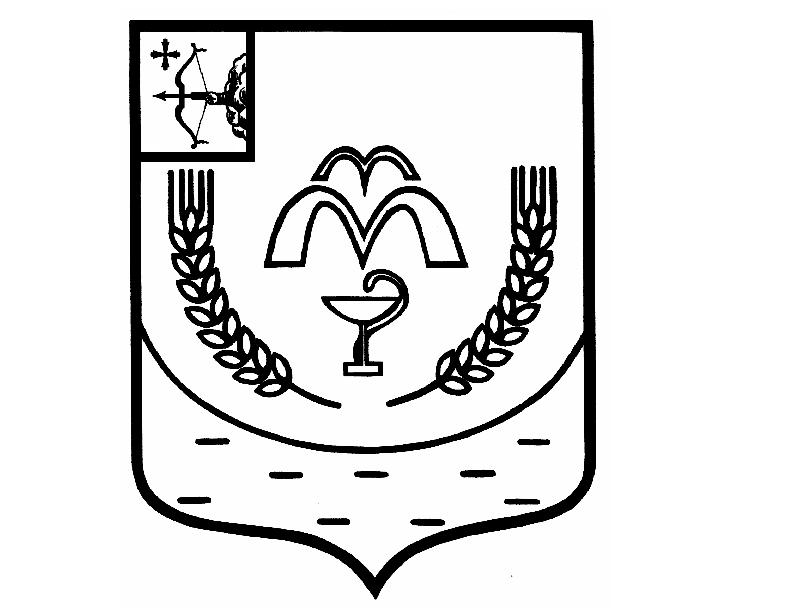 КУМЕНСКАЯ РАЙОННАЯ ДУМАШЕСТОГО СОЗЫВАРЕШЕНИЕот 21.12.2021 № 5/27 пгт КумёныО внесении изменений в решение Куменской районной Думы от 09.11.2021 № 3/18 В соответствии со статьей 23, пунктом 4 статьи 40 Устава Куменского района Куменская районная Дума РЕШИЛА:1. В пункте 2 решения Куменской районной Думы № 3/18 от 09.11.2021 добавить «с 01.01.2022 года». 2. Внести в Положение о Контрольно-счетной комиссии Куменского района, утвержденное решением Куменской районной Думы № 3/18 от 09.11.2021 года следующие изменения:2.1. В названии Контрольно-счетной комиссии  и в части 1 статьи 1 после слов Куменского района добавить «Кировской области».2.2. Статью 1 дополнить частью 10 следующего содержания:«10. Полное наименование – Контрольно-счетная комиссия Куменского района Кировской области, сокращенное наименование – Контрольно-счетная комиссия Куменского района.»2.3. часть 3 статьи 4 изложить в следующей редакции:   «3. Срок полномочий председателя Контрольно-счетной комиссии составляет пять лет.».3. Решение вступает в силу в соответствии с действующим законодательством.Председатель Куменской районной Думы    А.А. Машковцева Глава Куменского района       И.Н. Шемпелев